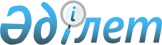 О внесении изменений в указы Президента Республики Казахстан от 29 декабря 2015 года № 150 "Об утверждении Реестра должностей политических и административных государственных служащих" и № 151 "О некоторых вопросах поступления граждан на административную государственную службу корпуса "А"Указ Президента Республики Казахстан от 11 июля 2019 года № 58.
      ПОСТАНОВЛЯЮ:        
      1. Внести изменения в следующие указы Президента Республики Казахстан:
      1) в Указ Президента Республики Казахстан от 29 декабря 2015 года № 150 "Об утверждении Реестра должностей политических и административных государственных служащих" (САПП Республики Казахстан, 2015 г., № 70-71, ст. 520):  
      в Реестре должностей политических и административных государственных служащих, утвержденном вышеназванным Указом:  
      в главе "1. Политические государственные должности":  
      строку "Акимы городов, являющихся административными центрами областей" изложить в следующей редакции:
      "Акимы городов, являющихся административными центрами областей, городов областного значения, районов областей и районов в городах";  
      в главе "2. Административные государственные должности":   
      в разделе "Корпус "А":  
      категорию 4 исключить; 
      2) в Указ Президента Республики Казахстан от 29 декабря 2015 года № 151 "О некоторых вопросах поступления граждан на административную государственную службу корпуса "А" (САПП Республики Казахстан, 2015 г., № 70-71, ст. 521):
      в Специальных квалификационных требованиях к административным государственным должностям корпуса "А", утвержденных вышеназванным Указом: 
      подпункт 4) пункта 3 и пункт 15-2 исключить;  
      в Правилах отбора в кадровый резерв административной государственной службы корпуса "А", утвержденных вышеназванным Указом: 
      абзац пятый части второй пункта 4-1 исключить. 
      2. Правительству Республики Казахстан совместно с Агентством Республики Казахстан по делам государственной службы:  
      1) обеспечить сохранение размеров оплаты труда государственных служащих, должности и категории должностей которых преобразованы согласно настоящему Указу; 
      2) принять иные меры, вытекающие из настоящего Указа.   
      3. Настоящий Указ вводится в действие со дня его подписания.   
					© 2012. РГП на ПХВ «Институт законодательства и правовой информации Республики Казахстан» Министерства юстиции Республики Казахстан
				Подлежит опубликованию  
в Собрании актов Президента и  
Правительства Республики   
Казахстан       
      Президент       
Республики Казахстан

К. Токаев    
